Data Update (DATUP) 4.0PRED*4*1Release Notes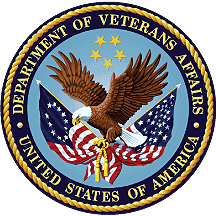 January 2024Department of Veterans Affairs (VA)Office of Information and Technology (OIT)Table of ContentsIntroduction	1Purpose	1Audience	1This Release	1New Features and Functions Added	1Enhancements and Modifications to Existing	1Known Issues	2Product Documentation	2IntroductionThe Pharmacy Reengineering (PRE) Project provided innovative enhancements to Clinical Decision Support (CDS) within the Veterans Health Administration (VHA). Medication order checks are accomplished through the synergistic functionality of multiple applications, including Medication Order Check Healthcare Application (MOCHA), Pharmacy Product System-National (PPS-N), Pharmacy Enterprise Customization System (PECS), and Data Update (DATUP). DATUP is a utility that runs an automated process to maintain the First Databank Drug Information Framework (commonly abbreviated as FDB-DIF) and VA custom data used by regional MOCHA instances and at the national level by PPS-N. PurposeThese release notes cover the changes to DATUP version (v) 4.0 First Databank (FDB) Framework (Fwk) Upgrade v4.5 for this release.AudienceThis document targets users and administrators of DATUP FDB Fwk Upgrade v4.5 and applies to the changes made between this release and any previous release for this software.This ReleaseThe following sections provide a summary of the new features and functions added, enhancements and modifications to the existing software, and any known issue for FDB Fwk Upgrade v4.5 DATUP 4.0 / PRED*4*1.New Features and Functions AddedThis section is not applicable (N/A) to the FDB Fwk Upgrade v4.5 DATUP 4.0 / PRED*4*1 release.Enhancements and Modifications to ExistingVHA, Patient Care Services, and Pharmacy Benefits Management (PBM) has requested the FDB Fwk upgrade from version 3.3 to version 4.5 for VA Pharmacy applications. DATUP will be upgrading the Application Programming Interface (API) calls in support of the FDB Fwk version 4.5 upgrade.The following are the enhancements and modifications to the FDB Fwk Upgrade v4.5 DATUP 4.0 / PRED*4*1 releaseFDB Fwk version 4.5 Application Programming Interfaces (APIs) to be integrated into the DATUP applicationModifications to methods and code-flow to be in compliance with FDB v4.5 constructsFDB-891 - Re-enabling Random Order Check Validation using the core shared library from MOCHAFDB-1718 - Replaced the PS_MS_Common.jar with final version from MOCHAFDB-36 - Email Updates displaying the FDB45_DIF Incremental Data Update informationFDB-5 - DATUP Utility automatically check daily for available FDB44-DIF update files received from Consolidated Mail Outpatient Pharmacy (CMOP) processed by date sequenceFDB-1242 - Fix Data Connection Configuration and PropertiesFDB-4715 - DATUP: Upgrade FDB Fwk library to v4.4.16 alpha release to introduce support for dosing frequencies that require greater precision (e.g., greater than every 90 days)FDB-5229 - DATUP: Update DATUP maven build to use FDB v4.5.9. Add managed server for DATUP v4.5.9 to PPS-N DevFDB-5227 - SQA - (FDB v4.5): Perform timeboxed regression testing of critical features Vista and PPS-NFDB-5455 - DATUP: Clean up code references to specific FDB versionsFDB-5538 - DATUP: Update DATUP v4.5 to use new FDB API cache flush function introduced in FDB v4.5.4FDB-5534 - DATUP: Full regression testing of FDB v4.5 in DATUP SQAFDB-5964 - DATUP: Upgrade build to FDB v4.5.10.1FDB-6116 - DATUP/PECS: Verify VA custom incremental update files containing added DDIs, and drug pairs can be loaded into PECS by DATUPFDB-6100 - DATUP/PECS: Verify FDB v4.5 standard incremental update files can be loaded into PECS by DATUPFDB-6119 - DATUP/PPS-N: Point DATUP DEV and SQA at the new lower-environment FTP ServerFDB-6815 - VistA MOCHA CPRS_ From PECS - New and Existing DDI Customizations Regression TestingFDB-6998 - DATUP: Update Ear Config so WebLogic Prefers Spring Classes Packaged in Ear FileFDB-7306 – DATUP/MOCHA: Load Custom File with New Dose Range RecordFDB-7439 – DATUP/PECS/MOCHA: (Step 3) Load VA custom update file with New Duplicate Therapy RecordFDB-6195 – DATUP/PECS: Verify VA custom incremental update files containing DDI and drug pair deletions can be loaded into PECS by DATUP
Known IssuesThere were no known defects at the time that this document was written.
Product DocumentationDocumentation describing the new functionality introduced by this patch is available. Upon National Release, the documentation will be in the form of Adobe Acrobat files. Documentation will be found on the VA Software Documentation Library at:https://www.va.gov/vdl/application.asp?appid=203File NameTitleFTP Modepred_4_1_rn.pdfDATUP 4.0 PRED*4*1 Release NotesBinarypred_4_1_diborg.pdfDATUP 4.0 PRED*4*1 Deployment, Installation, Back-Out, Rollback GuideBinarypred_4_1_vdd.pdfDATUP 4.0 PRED*4*1 Version Description DocumentBinary